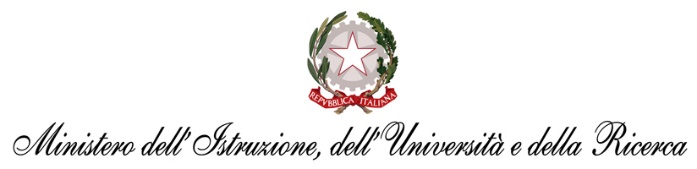                               ISTITUTO COMPRENSIVO PERUGIA 5Via Chiusi – 06129 PERUGIA Tel. 075/5057622 –  Fax 075/5009013VERBALE CONSIGLIO DI INTERSEZIONE APERTO ALLA COMPONENTE GENITORILa sintesi degli incontri dovrà indicare le tematiche affrontate SCUOLA DELL’INFANZIA PLESSO: _________________________________Verbale N. ____ del _____________ Sezione/i ______________________orario inizio riunione _____________ orario fine riunione _________ Ordine del giorno:Altro:Componente insegnanti presenti:Insegnanti assenti:Componente genitori presenti:Dall'incontro emerge quanto segue:Firma insegnanti :                                    _________________________          __________________________                                    _________________________          __________________________                                    _________________________          __________________________                                    _________________________          __________________________                                    _________________________          __________________________                                    _________________________          __________________________